                                                   MINISTÉRIO DA EDUCAÇÃO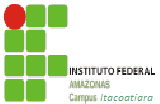 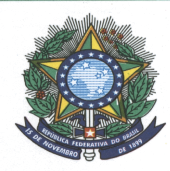                      SECRETARIA DE EDUCAÇÃO PROFISSIONAL E TCNOLÓGICA          INSTITUTO FEDERAL DE EDUCAÇÃO, CIÊNCIA E TECNOLOGIA DO AMAZONASCAMPUS ITACOATIARAANEXO II – MODELO DE CARTA DE ANUÊNCIA DA DIREÇÃO GERALEDITAL Nº 001/2017 – IFAM CITACHAMADA INTERNA DE PROPOSTAS PARA EVENTOS DE EXTENSÃOPor este instrumento e considerando o Processo Seletivo Chamada interna de Propostas para Eventos de Extensão, objeto do EDITAL N°001/2017 – COEX/DEPEP/IFAM/CITA declaramos anuência na realização do Evento: xxxxxxxxxxxxxxxxxxxx, que ocorrerá neste Campus (ou através deste Campus, no xxxxxxxxxxxxxx – citar o local), sob a coordenação do Professor (a) (fulano (a) de tal), cujo objetivo é (breve objetivo do evento). Dada à importância do evento e dentro das possibilidades, informamos que será disponibilizada infraestrutura física e material existente no Campus.DIREÇÃO GERAL DO CAMPUS XXXXXXXXXXXXXXXX, em xxxxxxx (AM), de xxxx de xxxxxxxxxxxxx de 2017._____________________________________Nome/assinatura e carimbo do responsável pela Instituição